Red Lodge Australia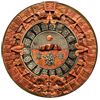 Please sign and email form to Heather at laughingdeer@hotmail.com  Red Lodge Registration 2018 – Student Contract – YEAR 1Red Lodge Registration 2018 – Student Contract – YEAR 1Red Lodge Registration 2018 – Student Contract – YEAR 1Red Lodge Registration 2018 – Student Contract – YEAR 1Red Lodge Registration 2018 – Student Contract – YEAR 1NameNameNameRed Lodge Year LevelRed Lodge Year LevelRed Lodge Year Level       Year 1       Year 1AddressAddressAddressEmailEmailEmailMobileMobileMobilePaying in Full [Please Tick Preferred Option] (Preferred Payment)Paying in Full [Please Tick Preferred Option] (Preferred Payment)Paying in Full [Please Tick Preferred Option] (Preferred Payment) $3,100 Very Early Bird (Full Payment prior to 1 October 2017) $3,200 Early Bird (Full Payment prior to 31 January 2018) $3,300 (Full payment after 31 January 2018) $3,100 Very Early Bird (Full Payment prior to 1 October 2017) $3,200 Early Bird (Full Payment prior to 31 January 2018) $3,300 (Full payment after 31 January 2018)Payment Plan Options: [Please Tick Preferred Option] A deposit paid with submission of enrolment form. An agreed direct debit payment plan to be made with Marg from Red Lodge Australia. Contact Marg  at redlodgeaustralia@gmail.com Payment Plan Options: [Please Tick Preferred Option] A deposit paid with submission of enrolment form. An agreed direct debit payment plan to be made with Marg from Red Lodge Australia. Contact Marg  at redlodgeaustralia@gmail.com Payment Plan Options: [Please Tick Preferred Option] A deposit paid with submission of enrolment form. An agreed direct debit payment plan to be made with Marg from Red Lodge Australia. Contact Marg  at redlodgeaustralia@gmail.com  $3,300 Very Early Bird ($500 deposit paid and agreed direct deposit regular payment plan in place prior to 1 October 2017) $3,400 Early Bird ($500 deposit paid and agreed plan in place prior to 31 January 2018) $3,500 ($600 deposit paid and agreed plan in place after 31 January 2018) $3,300 Very Early Bird ($500 deposit paid and agreed direct deposit regular payment plan in place prior to 1 October 2017) $3,400 Early Bird ($500 deposit paid and agreed plan in place prior to 31 January 2018) $3,500 ($600 deposit paid and agreed plan in place after 31 January 2018)Bank Deposit DetailsBank Deposit DetailsBank Deposit DetailsAccount NameAus Red Lodge Pty LtdBSB062514Account10447100AgreementThe Red Lodge Longhouse program is a full year tuition program.  Aus Red Lodge Pty Ltd, in agreement with Deer Tribe Metis Medicine Society is licensed to offer the program, Red Lodge in Australia.  WITHDRAWAL AGREEMENT: Once the course begins, if a student postpones or withdraws from the course, the full year’s tuition must be paid. Only those students registered in the first year Red Lodge Program have the option to terminate their enrolment after Session 1 provided a written notice is received prior to March 30th 2018. If a first year student withdraws after the first session, they will be refunded the full amount minus $600, which is the cost of the first session plus administration fee.  After March 30th 2018, first year Red Lodge students will not be entitled to terminate, or postpone their enrolment nor be entitled to a refund if they fail to attend any of the sessions, including Ceremonial Week.  Students will be responsible for payment of the full tuition as hereby agreed. The only exceptions to this are unusual, uncommon or abnormal circumstances beyond a student’s control. We then have the right to request a Doctor’s Certificate and proof that the person is unable to continue studying.Students registered in years 2 through 4 will not be entitled to terminate, or postpone their enrolment nor be entitled to a refund if they fail to attend any of the sessions, including Ceremonial Week.  Students will be responsible for payment of the full tuition as hereby agreed.Other than the unusual, uncommon or abnormal circumstances stated above, students are not entitled to any refunds for withdrawal or missed classes.The Red Lodge Longhouse program is a full year tuition program.  Aus Red Lodge Pty Ltd, in agreement with Deer Tribe Metis Medicine Society is licensed to offer the program, Red Lodge in Australia.  WITHDRAWAL AGREEMENT: Once the course begins, if a student postpones or withdraws from the course, the full year’s tuition must be paid. Only those students registered in the first year Red Lodge Program have the option to terminate their enrolment after Session 1 provided a written notice is received prior to March 30th 2018. If a first year student withdraws after the first session, they will be refunded the full amount minus $600, which is the cost of the first session plus administration fee.  After March 30th 2018, first year Red Lodge students will not be entitled to terminate, or postpone their enrolment nor be entitled to a refund if they fail to attend any of the sessions, including Ceremonial Week.  Students will be responsible for payment of the full tuition as hereby agreed. The only exceptions to this are unusual, uncommon or abnormal circumstances beyond a student’s control. We then have the right to request a Doctor’s Certificate and proof that the person is unable to continue studying.Students registered in years 2 through 4 will not be entitled to terminate, or postpone their enrolment nor be entitled to a refund if they fail to attend any of the sessions, including Ceremonial Week.  Students will be responsible for payment of the full tuition as hereby agreed.Other than the unusual, uncommon or abnormal circumstances stated above, students are not entitled to any refunds for withdrawal or missed classes.The Red Lodge Longhouse program is a full year tuition program.  Aus Red Lodge Pty Ltd, in agreement with Deer Tribe Metis Medicine Society is licensed to offer the program, Red Lodge in Australia.  WITHDRAWAL AGREEMENT: Once the course begins, if a student postpones or withdraws from the course, the full year’s tuition must be paid. Only those students registered in the first year Red Lodge Program have the option to terminate their enrolment after Session 1 provided a written notice is received prior to March 30th 2018. If a first year student withdraws after the first session, they will be refunded the full amount minus $600, which is the cost of the first session plus administration fee.  After March 30th 2018, first year Red Lodge students will not be entitled to terminate, or postpone their enrolment nor be entitled to a refund if they fail to attend any of the sessions, including Ceremonial Week.  Students will be responsible for payment of the full tuition as hereby agreed. The only exceptions to this are unusual, uncommon or abnormal circumstances beyond a student’s control. We then have the right to request a Doctor’s Certificate and proof that the person is unable to continue studying.Students registered in years 2 through 4 will not be entitled to terminate, or postpone their enrolment nor be entitled to a refund if they fail to attend any of the sessions, including Ceremonial Week.  Students will be responsible for payment of the full tuition as hereby agreed.Other than the unusual, uncommon or abnormal circumstances stated above, students are not entitled to any refunds for withdrawal or missed classes.The Red Lodge Longhouse program is a full year tuition program.  Aus Red Lodge Pty Ltd, in agreement with Deer Tribe Metis Medicine Society is licensed to offer the program, Red Lodge in Australia.  WITHDRAWAL AGREEMENT: Once the course begins, if a student postpones or withdraws from the course, the full year’s tuition must be paid. Only those students registered in the first year Red Lodge Program have the option to terminate their enrolment after Session 1 provided a written notice is received prior to March 30th 2018. If a first year student withdraws after the first session, they will be refunded the full amount minus $600, which is the cost of the first session plus administration fee.  After March 30th 2018, first year Red Lodge students will not be entitled to terminate, or postpone their enrolment nor be entitled to a refund if they fail to attend any of the sessions, including Ceremonial Week.  Students will be responsible for payment of the full tuition as hereby agreed. The only exceptions to this are unusual, uncommon or abnormal circumstances beyond a student’s control. We then have the right to request a Doctor’s Certificate and proof that the person is unable to continue studying.Students registered in years 2 through 4 will not be entitled to terminate, or postpone their enrolment nor be entitled to a refund if they fail to attend any of the sessions, including Ceremonial Week.  Students will be responsible for payment of the full tuition as hereby agreed.Other than the unusual, uncommon or abnormal circumstances stated above, students are not entitled to any refunds for withdrawal or missed classes.AgreementAgreementI, (please print your name clearly),have read the above paragraphs, and fully understand them and agree to abide by them.I, (please print your name clearly),have read the above paragraphs, and fully understand them and agree to abide by them.I, (please print your name clearly),have read the above paragraphs, and fully understand them and agree to abide by them.Student SignatureStudent SignatureBy saving and emailing this form, I acknowledge legally, my registration in the 2018 Red Lodge Program.By saving and emailing this form, I acknowledge legally, my registration in the 2018 Red Lodge Program.By saving and emailing this form, I acknowledge legally, my registration in the 2018 Red Lodge Program.DateDate